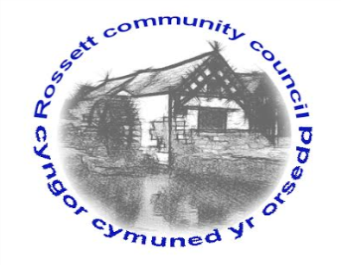 Rossett Community Council11th March 2021The next meeting of Rossett Community Council is to be held via video conferencing on Wednesday 17th March 2021 at 7.30pm to transact the following business.Wendy PaceClerk for the Council	AGENDADeclarations of InterestMembers are reminded that they should declare the existence and nature of any personal or prejudicial interest in the business of this meeting.Apologies for absence Approval of the Minutes of the 17th February 2021 meetingCrime ReportRepresentation's from General PublicDarland Field – Cllr StevenMatters ArisingHwb Yr OrseddMatters to be discussed:	(i)	Rossett Hub Complaint – Cllr Parrington7.	Reports: To receive updates from the following:County Councillor Jones’ ReportClerk’s Report Reports from Community Councillors8.	Finance:Finance Report Invoices payable (see attached schedule)9.	Planning: P/2021/0075 – Christ Church, 3 The Copse, Rossett – Works to Trees within the Conservation Area, Fell G4 Graveyard, Fell T10 Churchyard – Reduce back to Boundary by 1.0M - Comments requested by 05/03/21.P/2021/0078 – Coach House, Llay Road, Rossett – Works to Yew Tree Protected by TPO.P/2021/0085 – Rosemary Cottage, Rosemary Lane, Burton, Rossett – Single Storey Rear Extension - Comments requested by 05/03/21.P/2021/0110 – Land to the North and South of Lane Farm, Rossett Road, Trevalyn, Rossett – Reserved Matters (Associated Works) Pursuant to Outline Planning Application P/2018/0560.P/2021/0153 – Three Acres, Rosemary Lane, Burton, Rossett – Single Storey and Two Storey Side Extensions and Single Storey Front Extension.P/2020/0882 – Hem House Cottage, Rossett Road, Parkside, Rossett – Erection of Detached Single Storey Granny Annexe10.	Other Items brought to the Council’s Attention by Councillors11.	Date, Venue and Time of next meeting: Wednesday 21st April 2021 at 7.30pm via video conferencing._____________________________________________________________Clerk : Wendy Pace : clerk@rossettcommunitycouncil.cymru  Tel:  07421 261118Due to Covid 19 a public meeting cannot be held.  Members of the community are invited to forward any issues for discussion via email or telephone to the Clerk.  If you would like to view the meeting, please email the Clerk to request the meeting ID.